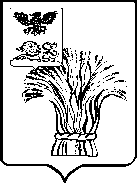 АДМИНИСТРАЦИЯ РОВЕНЬСКОГО РАЙОНАБЕЛГОРОДСКОЙ ОБЛАСТИ РовенькиПОСТАНОВЛЕНИЕ23 августа 2022 года                                                                    №435О предоставлении гражданами, претендующими на замещение должностей муниципальной службы администрации Ровеньского района и муниципальными служащими администрации Ровеньского района, сведений о доходах, об имуществе и обязательствах имущественного характераВ соответствии со статьей 8 Федерального закона от 25 декабря 2008 года № 273-ФЗ «О противодействии коррупции», постановлением Губернатора Белгородской области от 06 августа 2009 года №77 «О предоставлении гражданами, претендующими на замещение должностей государственной гражданской службы области, и государственными гражданскими служащими области сведений о доходах, об имуществе и обязательствах имущественного характера», администрация Ровеньского района постановляет:1. Утвердить Положение о предоставлении гражданами, претендующими на замещение должностей муниципальной службы администрации Ровеньского района и муниципальными служащими администрации Ровеньского района, сведений о доходах, об имуществе и обязательствах имущественного характера (прилагается).2. Рекомендовать главам администрации городского и сельских поселений принять аналогичные Положения.3. Руководителям самостоятельных управлений администрации Ровеньского района использовать в работе данное постановление администрации Ровеньского района.4. Признать утратившим силу постановление администрации Ровеньского района от 31.12.2014 года №1081 «О предоставлении гражданами, претендующими на замещение должностей муниципальной службы администрации Ровеньского района и лицами, замещающими должности муниципальной службы администрации Ровеньского района, сведений о доходах, расходах, об имуществе и обязательствах имущественного характера».5. Настоящее постановление вступает в силу с 1 сентября 2022 года.6. Контроль за исполнением настоящего постановления возложить на заместителя главы администрации Ровеньского района - руководителя аппарата администрации района Карпушина Ю.П.Глава администрации  Ровеньского района                                                               Т.В. КиричковаУтвержденопостановлением администрацииРовеньского районаот 23.08.2022 года №435Положение о предоставлении гражданами, претендующими на замещение должностей муниципальной службы администрации Ровеньского района и муниципальными служащими администрации Ровеньского района, сведений о доходах, об имуществе и обязательствахимущественного характера1. Настоящим Положением определяется порядок представления гражданами, претендующими на замещение должностей муниципальной службы администрации Ровеньского района и муниципальными служащими администрации Ровеньского района, сведений о полученных ими доходах, об имуществе, принадлежащем им на праве собственности, и об их обязательствах имущественного характера, а также сведений о доходах супруги (супруга) и несовершеннолетних детей, об имуществе, принадлежащем им на праве собственности, и об их обязательствах имущественного характера (далее - сведения о доходах, об имуществе и обязательствах имущественного характера).1.1. Сведения о своих доходах, об имуществе и обязательствах имущественного характера, о доходах, об имуществе и обязательствах имущественного характера своих супруги (супруга) и несовершеннолетних детей предоставляются в соответствии с законом Белгородской области от 09 ноября 2017 года №202 «О порядке представления гражданами, претендующими на замещение должности главы местной администрации по контракту, муниципальной должности, лицами, замещающими указанные должности, сведений о доходах, расходах, об имуществе и обязательствах имущественного характера, проведения проверки достоверности и полноты указанных сведений»:1) гражданами, претендующими на замещение должности главы местной администрации по контракту;2) лицами, замещающими должность главы местной администрации по контракту.2. Обязанность предоставлять сведения о доходах, об имуществе и обязательствах имущественного характера в соответствии с федеральными законами возлагается:а) на гражданина, претендующего на замещение должности муниципальной службы администрации Ровеньского района, предусмотренной перечнем должностей, по которым предоставляются сведения о доходах, об имуществе и обязательствах имущественного характера (далее — гражданин);б) на муниципального служащего администрации Ровеньского района, замещавшего по состоянию на 31 декабря отчетного года должность муниципальной службы, предусмотренную перечнем должностей, по которым предоставляются сведения о доходах, об имуществе и обязательствах имущественного характера (далее — муниципальный служащий);в) на муниципального служащего администрации Ровеньского района, замещающего должность муниципальной службы, не предусмотренную перечнем должностей, по которым предоставляются сведения о доходах, об имуществе и обязательствах имущественного характера, и претендующего на замещение должности муниципальной службы, предусмотренной этим перечнем (далее — кандидат на должность, предусмотренную перечнем).3. Сведения о доходах, расходах, об имуществе и обязательствах имущественного характера представляются по утвержденной Указом Президента Российской Федерации от 23 июня 2014 года №460 форме справки:а) гражданами — при назначении на должности муниципальной службы, предусмотренные перечнем должностей, по которым предоставляются сведения о доходах, об имуществе и обязательствах имущественного характера;б) кандидатами на должности, предусмотренные перечнем, - при назначении на должности муниципальной службы, предусмотренные перечнем должностей, по которым предоставляются сведения о доходах, об имуществе и обязательствах имущественного характера;в) муниципальными служащими, замещающими должности муниципальной службы администрации Ровеньского района, предусмотренные перечнем должностей, по которым предоставляются сведения о доходах, об имуществе и обязательствах имущественного характера — ежегодно не позднее 30 апреля года, следующего за отчетным.Заполнение справки о доходах, расходах, об имуществе и обязательствах имущественного характера осуществляется с использованием специального программного обеспечения «Справки БК», размещенного на официальном сайте Президента Российской Федерации, ссылка на который также размещается на официальном сайте федеральной государственной информационной системы в области государственной службы в информационно-телекоммуникационной сети «Интернет». 4. Гражданин, претендующий на замещение должности муниципальной службы администрации Ровеньского района, при поступлении на службу представляет:а) сведения о своих доходах, полученных от всех источников (включая доходы по прежнему месту работы или месту замещения выборной должности, пенсии, пособия, иные выплаты) за календарный год, предшествующий году подачи документов для замещения должности муниципальной службы, а также сведения об имуществе, принадлежащем ему на праве собственности, цифровых финансовых активах, цифровой валюте, и о своих обязательствах имущественного характера по состоянию на первое число месяца, предшествующего месяцу подачи документов для замещения должности муниципальной службы (на отчетную дату);б) сведения о доходах супруги (супруга) и несовершеннолетних детей, полученных от всех источников (включая заработную плату, пенсии, пособия, иные выплаты) за календарный год, предшествующий году подачи  гражданином документов для замещения должности муниципальной службы, а также сведения об имуществе, принадлежащем им на праве собственности, цифровых финансовых активах, цифровой валюте, и об их обязательствах имущественного характера по состоянию на первое число месяца, предшествующего месяцу подачи гражданином документов для замещения должности муниципальной службы (на отчетную дату).4.1. Кандидат а должность, предусмотренную перечнем, представляет сведения о доходах, об имуществе и обязательствах имущественного характера в соответствии с пунктом 4 настоящего Положения.5. Муниципальный служащий представляет ежегодно:а) сведения о своих доходах, полученных за отчетный период (с 1 января по 31 декабря) от всех источников (включая заработную плату, пенсии, пособия, иные выплаты), а также сведения об имуществе, принадлежащем ему на праве собственности, цифровых финансовых активах, цифровой валюте, и о своих обязательствах имущественного характера по стоянию на конец отчетного периода.б) сведения о доходах супруги (супруга) и несовершеннолетних детей, полученных за отчетный период (с 1 января по 31 декабря) от всех источников (включая заработную плату, пенсии, пособия иные выплаты), а также сведения об имуществе, принадлежащем им на праве собственности, цифровых финансовых активах, цифровой валюте, и об их обязательствах имущественного характера по состоянию на конец отчетного периода.5.1. Сведения о доходах, об имуществе и обязательствах имущественного характера, представляемые в соответствии с настоящим Положением, включают в себя, в том числе сведения:а) о счетах (вклада) и наличных денежных средствах в иностранных банках, расположенных за пределами территории Российской Федерации;б) о государственных ценных бумагах иностранных государств, облигациях и акциях иных иностранных эмитентов;в) о недвижимом имуществе, находящемся за пределами территории Российской Федерации; г) об обязательствах имущественного характера за пределами территории Российской Федерации.Сведения, предусмотренные настоящим пунктом, отражаются в соответствующих разделах справки о доходах, расходах, об имуществе и обязательствах имущественного характера, по утвержденной Указом Президента Российской Федерации от 23 июня 2014 года №460 форме справки.6. Сведения о доходах, об имуществе и обязательствах имущественного характера представляются в отдел правового обеспечения, муниципальной службы и кадров администрации Ровеньского района.7. В случае если гражданин или муниципальный служащий обнаружили, что в представленных ими сведениях о доходах, об имуществе и обязательствах имущественного характера не отражены или не полностью отражены какие-либо сведения либо имеются ошибки, они вправе представить уточненные сведения в порядке, установленном настоящим Положением.Гражданин может представить уточненные сведения в течении одного месяца со дня представления сведений в соответствии с подпунктом «а» пункта 3 настоящего Положения. Кандидат на должность, предусмотренную перечнем, может представить уточненные сведения в течение одного месяца со дня представления сведений в соответствии с подпунктом «б» пункта 3 настоящего Положения. 8. Факт непредставления по объективным причинам муниципальным служащим сведений о доходах об имуществе и обязтельствах имущественного характера супруги (супруга) и несовершеннолетних детей подлежит рассмотрению на соответствующей комиссии по соблюдению требований к служебному поведению муниципальных служащих и урегулированию конфликта интересов.9. Проверка достоверности и полноты сведений о доходах, об имуществе и обязательствах имущественного характера, представленных в соответствии с настоящим Положением гражданином и муниципальным служащим, осуществляется в соответствии с законодательством Российской Федерации и Белгородской области, правовыми актами администрации Ровеньского района.10. Сведения о доходах, об имуществе и обязательствах имущественного характера, представляемые в соответствии с настоящим Положением гражданином и муниципальным служащим, являются сведениями конфиденциального характера, если федеральным законом они не отнесены к сведениям, составляющим государственную тайну.11. Сведения о доходах, об имуществе и обязательствах имущественного характера лица, замещающего должность муниципальной службы, его супруги (супруга) и несовершеннолетних детей в установленном порядке размещаются на официальном сайте органов местного самоуправления Ровеньского района, а в случае отсутствия этих сведений на официальном сайте органов местного самоуправления предоставляются средствам массовой информации для опубликования по их запросам.12. Муниципальные служащие, в должностные обязанности которых входит работа со сведениями о доходах, об имуществе и обязательствах имущественного характера, виновные в их разглашении или использовании в целях, не предусмотренных законодательством Российской Федерации, несут ответственность в соответствии с законодательством Российской Федерации.13. Сведения о доходах, об имуществе и обязательствах имущественного характера, представленные в соответствии с настоящим Положением гражданином или кандидатом на должность, предусмотренную перечнем, а также представляемые муниципальным служащим ежегодно, и информация  о результатах проверки достоверности и полноты этих сведений приобщаются к личному делу муниципального служащего. Указанные сведения также могут храниться в электронном виде.В случае если гражданин или кандидат на должность, предусмотренную перечнем, представившие справки о своих доходах, об имуществе и обязательствах имущественного характера, а также о доходах, об имуществе и обязательствах имущественного характера своих супруги (супруга) и несовершеннолетних детей, не были назначены на должность муниципальной службы, такие справки возвращаются указанным лицам по их письменному заявлению вместе с другими документами.14. В случае непредставления или представления заведомо ложных сведений о доходах, об имуществе и обязательствах имущественного характера гражданин не может быть назначен на должность муниципальной службы, а муниципальный служащий освобождается от должности муниципальной службы или подвергается иным видам дисциплинарной ответственности в соответствии с законодательством Российской Федерации.